食品営業許可施設の事業譲渡手続き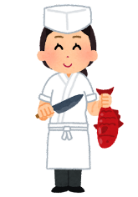 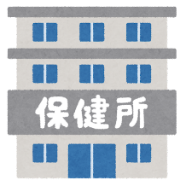 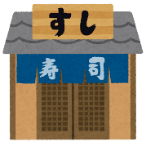 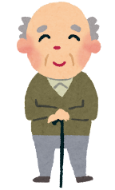 1.保健所に書類提出　※郵送可①地位承継届②営業の譲渡が行われたことを証する書類③営業許可証　（保健所で書き換えが必要です）④HACCPの計画書・直近の記録書のコピー（営業開始前の場合は計画書のみで可）⑤譲渡後の施設に関する報告書必要に応じて提出食品衛生責任者の変更がある場合→資格証のコピー（A4サイズ）施設の増改築・減築等の変更がある場合→平面図設備器具の変更がある場合→設備リスト2.現地調査　※譲渡から6ヶ月以内施設の増改築・減築、製造品目・工程の大きな変更がある場合→立入調査ない場合→立入調査なし3.許可証を保健所に取りに来る　※１.の提出から約1週間後上記書類提出後，保健所が営業許可証を譲渡人名義に書き換えます．書き換えが終わったらご連絡しますので，保健所へ受け取りに来て下さい．